DAILY LESSON PLANModule: 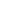 Date: 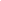 Instructor: 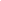 ACTIVITY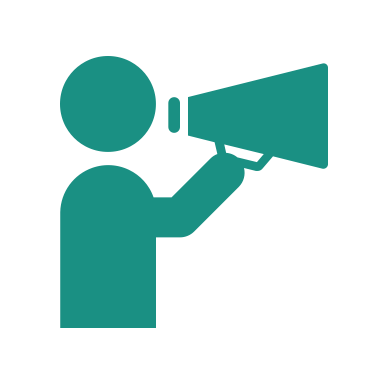 OBJECTIVES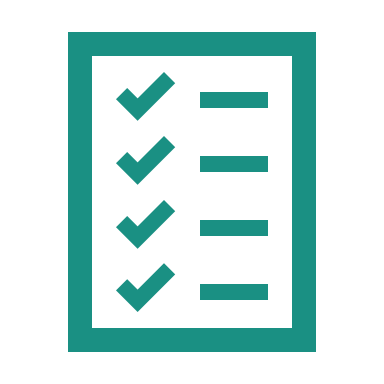 EVALUATION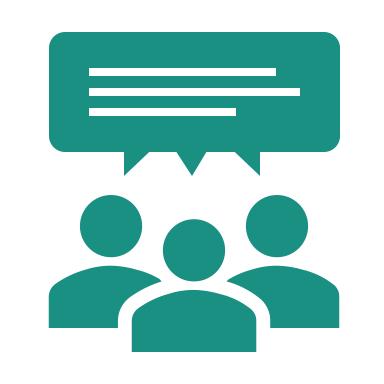 NOTES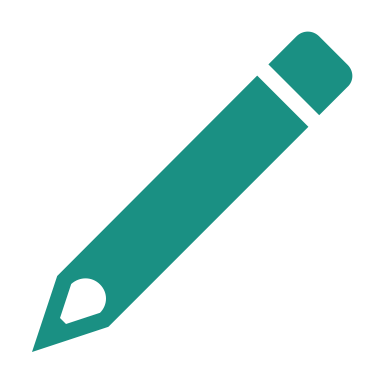 